                     PRAVIDLA REZERVACÍ - CVIČENÍ                                                           Platné od 1.12.2019Rezervace je závaznáOnline rezervační systém mohou využít pouze registrovaní klienti, kteří mají nakoupenou permanentku nebo složené depozitum (kredit). Takovýto klient se přihlašuje pod svým loginem, pomocí kterého vstupuje do systému. Neregistrovaní klienti, nebo klienti, kteří registrovaná jsou, ale nejsou držitelé permanentních vstupů či depozita mohou provádět rezervace telefonicky na čísle 724 605 555, emailem na squashtrinec@squashtrinec.cz nebo osobně na recepci Squash CentraPlatnost permanentky jsou 3 měsíce. Platnost permanentek nelze prodloužit (v případě zrušení požadované lekce, ať už jednorázově z důvodu nenaplněné kapacity nebo nevolnosti trenéra, nebo vyřazení cvičení z celkového programu, je třeba využít permanentku na ostatní provozované cvičení. Vrácení peněz není možné.)Rezervovat se můžete na našich webových stránkách, telefonicky, nebo osobně na recepci sportoviště.Jednorázové vstupy na lekci jumpingu jsou možné buď v den konání lekce, anebo s předplatným 150 Kč. Maximální počet účastníků je uveden u každé lekce. Minimální počet účastníků na každou lekci je 5 osob. Pokud se tato kapacita nenaplní, bude lekce zrušena. O zrušení lekce budete informováni prostřednictvím SMS.V případě, že jste u dané lekce evidován jako náhradník, je nutné si před začátkem lekce zavolat, zdali vás v případě odhlášení řádně zapsaných klientů systém po jejich odhlášení automaticky nezařadil do skupiny cvičenců (personál klienty neobvolává)S nákupem permanentky automaticky potvrzujete svoje vyrozumění s pravidly rezervačních a storno podmínek.Storno podmínky veškerých sportovních aktivit:Rezervovanou lekci můžete stornovat online v rezervačním systému 24 hodin před začátkem daného cvičení.Zrušení lekce/squashe apod. do 9:00 hodin v den, kdy se aktivita koná, je možné bez storno poplatku. Pokud svojí rezervaci zrušíte po 9:00 hodině v den, kdy se lekce koná, pak vám bude automaticky účtován storno poplatek v plné výši ceny dané lekce. Dopolední lekci lze zrušit do 20:00 hodin předešlého dne bez poplatku.Jednorázové předplacené vstupy platí pouze na předem nahlášenou lekci, v případě, že se cvičenec nedostaví, toto vstupné propadá.Kontaktní údaje:• www.squashtrinec.cz• +420 724 605 555                                                                                                                          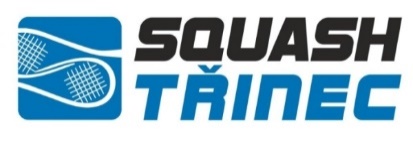 